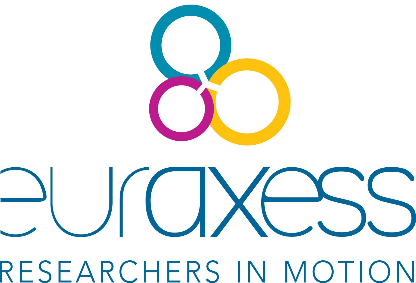 EURAXESS Networking Event at Kurese 2017Agenda Day 1, Sat May 19thDay 2, Sun May 20thThe agenda may be a subject to minor changes.In case of questions call +372 55 635 808 (Hanna).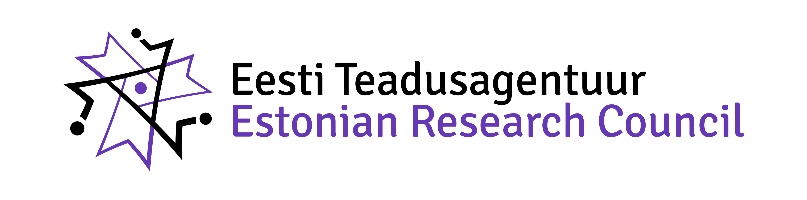 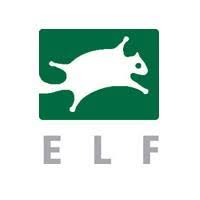 EURAXESS is a Europe-wide network set up to assist researchers who work or study abroad. EURAXESS has its service centres in 40 European countries offering free advice on administrative and practical issues that can come up when living and doing research in a foreign country. All services are free of charge! The EURAXESS portal provides online research job offers and country-specific information.CONNECT WITH US!EURAXESS Estonia portal: www.euraxess.ee EURAXESS Estonia Facebook page: www.facebook.com/euraxessestoniaEURAXESS Estonia monthly newsletter: www.euraxess.ee/newsletter EURAXESS CONTACTS IN ESTONIAN R&D INSTITUTIONS IN TALLINN• Estonian Academy of Sciences, Anne Pöitel and Ülle Raudmobility@akadeemia.ee; tel +372 644 8677 or +372 645 1925• Tallinn University of Technology, Anu Johannesanu.johannes@ttu.ee; tel +372 620 3578• Tallinn University, Merje Olmmerje.olm@tlu.ee; tel +372 6409 237• Archimedes Foundation, Julia Duhjulia.duh@archimedes.ee; tel +372 699 6496• Estonian Art Academy, Marika KopõlovaMarika.kopolova@artun.ee; tel +372 626 7306EURAXESS CONTACTS IN ESTONIAN R&D INSTITUTIONS IN TARTU• Estonian Research Council, Hanna Raigeuraxess@etag.ee; tel +372 730 0338• University of Tartu, Sirli Urbaskristi.kuningas@ut.ee; tel +372 737 5844• Estonian University of Life Sciences, Eve-Liis Abroimobility@emu.ee; tel +372 737 5194• Tartu Observatory, Tiia Lillemaatiia.lillemaa@to.ee; tel +372 696 250208.00Bus from Tartu leaves at the Vanemuine Theatre (Vanemuise 6) lower parking lot 09.00 Bus from Tallinn leaves at the National Library of Estonia (Tõnismägi 2) parking lot 11.00 Arrival, work on Nedrema wooded meadow and Kurese alvars13.00Lunch picnic style on the spot, presentation by Estonian Fund for Nature14.00Work on Kurese alvars, excursion in Kurese area18.00Dinner at Klaara-Manni Guesthouse19.00Seminar20.00Sauna and bonfire9.00Breakfast10.30TTÜ Särghaua Study Center13.00Lunch at Jakobson Farm Museum14.00Jakobson Farm Museum15.00Departure